«MS Excel. Фильтрация (выборка) данных из списка»Выполнив задания этой темы, вы научитесь:         Выполнять операции по фильтрации данных по определенному условию;         Различать операции по сортировке и фильтрации.Фильтрация (выборка) данных в таблице позволяет отображать только те строки, содержимое ячеек которых отвечает заданному условию или нескольким условиям. В отличие от сортировки данные при фильтрации не переупорядочиваются, а лишь скрываются те записи, которые не отвечают заданным критериям выборки.Для использования автофильтра нужно: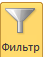 установить курсор внутри таблицы;выбрать  вкладку Данные – группа Сортировка и фильтр – кнопка Фильтрраскрыть список столбца, по которому будет производиться выборка;выбрать значение или условие и задать критерий выборки в диалоговом окне Пользовательский автофильтр.Для восстановления всех строк исходной таблицы нужно выбрать строку Удалить фильтр в раскрывающемся списке фильтра или выбрать команду Данные – Фильтр.Для отмены режима фильтрации нужно установить курсор внутри таблицы и повторно выбрать команду  Фильтр – на вкладке Данные. Задание №1. Создайте таблицу в соответствие с образцом:Технология выполнения задания: 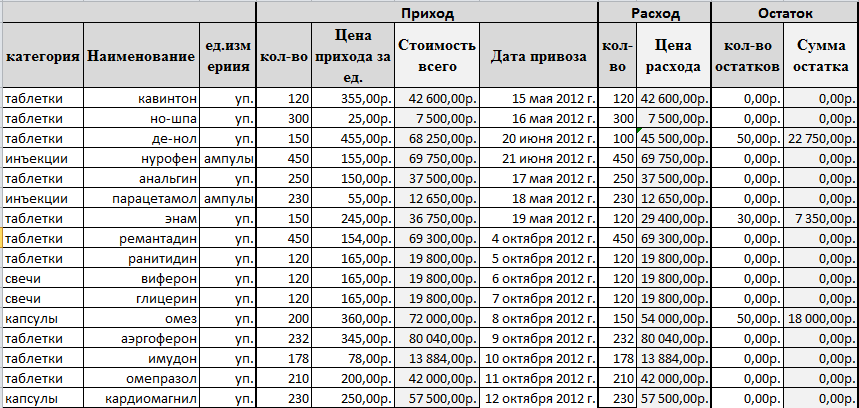 Столбик Категория заполните с помощью списка.Столбик Наименование – заполните в ручную.Ед.Измерения – с помощью функции Если (если категория инъекции, тогда ампулы иначе упаковка).Количество, Цена приход – заполните в ручную, для столбика Приход установите формат данных Денежный.Стоимость всего - рассчитайте по формуле.Для столбика Дата привоза установите Формат данных Дата, затем  заполните вручную, для но-шпы, нурафена дату привоза установите текущую..Столбцы Цена расхода, Кол-во остатков, Сумма остатков рассчитайте по формулам.Фильтрация и сортировка данных.Отсортируйте столбик Наименование по возрастанию. Необходимо создать  список товаров, оставшихся в аптеке имеющих ненулевой остаток, т.е. отфильтровать данные. Для этого необходимо:Выделить ячейку  таблицы данных.Выполните команду вкладка Данные – группа Сортировка и фильтр – кнопка ФильтрСнимите выделение в таблицы.У каждой ячейки заголовка таблицы появилась кнопка "Стрелка вниз", она не выводится на печать, позволяющая задать критерий фильтра. Мы хотим оставить все записи с ненулевым остатком: Щелкните по кнопке со стрелкой, появившейся в столбце Количество остатка. Раскроется список, по которому будет производиться выборка. Выберите строку Числовые фильтры – Больше.В открывшемся диалоговом окне задайте следующие условия: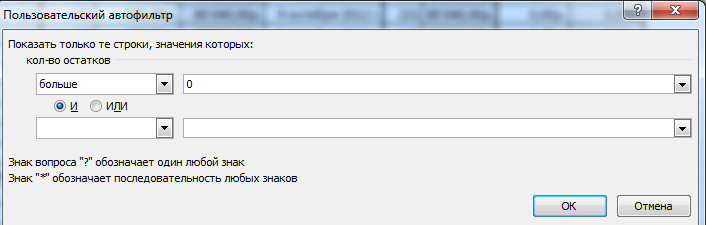  Нажмите ОК. Данные в таблице будут отфильтрованы. Чтобы не запутаться в своих отчетах, вставьте дату, которая будет автоматически меняться в соответствии с системным временем компьютера Формулы – Вставить функцию - Дата и время - Сегодня.  Восстановите исходный вариант таблицы и отмените режим фильтрации. Для этого щелкните по кнопке со стрелкой и в раскрывшемся списке выберите строку Удалить фильтр, либо выполните команду Данные - Фильтр - Очистить.! Самостоятельно  для каждого фильтра создавайте новую копию листа с таблицей:Отфильтруйте данные следующим образом:Количество прихода упаковок больше или равно 150 ,но меньше 250;Дата привоза в прошлом году;Все даты за период  за июнь;Чтобы отражались только капсулы.Вывести список товаров, начинающихся на букву "а" .